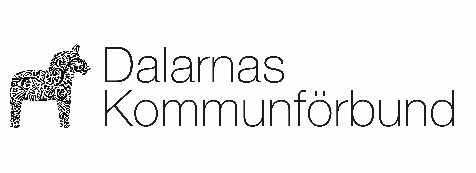                                        Sent ändringsval gäller mellan 13 maj och 16 juniGymnasieantagningen                                                                                                                                                     Sturegatan 30                                                                                                                                                                                       791 51 FalunTfn: 023-77 70 30
e-post: antag@dalakf.se                                                                                                                                          www.dalarnaskommunforbund.se                                                                                                  
VIKTIGT!! Denna blankett ersätter din tidigare ansökan. Skriv alla val, både gamla och nya, i den ordning som du vill ha dem. Nya programval prövas bara i mån av lediga platser på programmet. Har du starka skäl till varför din ändring är sen, kommer ansökan att prövas av mottagande kommun/skola.                                 Sökt program                                     Kommun/skola               Ev. språkval              Annat val t ex idrottSkäl till sent ändringsval (sätt kryss i lämplig ruta)	Utbildningen jag sökt startar inte.	Jag vill söka ett program som tidigare inte gått att söka.	Jag blev obehörig till tidigare sökt program.               Inga särskilda skäl finns. Du kan bara bli mottagen i mån av plats. Det innebär att elever                                                     s                      som sökt i tid tas in först.                                                                                                                                                                              
UnderskriftPersonuppgifterna i denna ansökan kommer att registreras i enlighet med GPDR (Kap III, Artikel 12) som underlag för antagning till gymnasieskolan. För ytterligare information om detta hänvisas till personuppgiftsansvarig i den kommun, den region eller den fristående skola som du sökt till.PersonnummerNamnNuvarande skola och klassTelefonnr/mobiltelefonnr123456Datum och sökandes namnteckning